班級：　　座號：
設計師：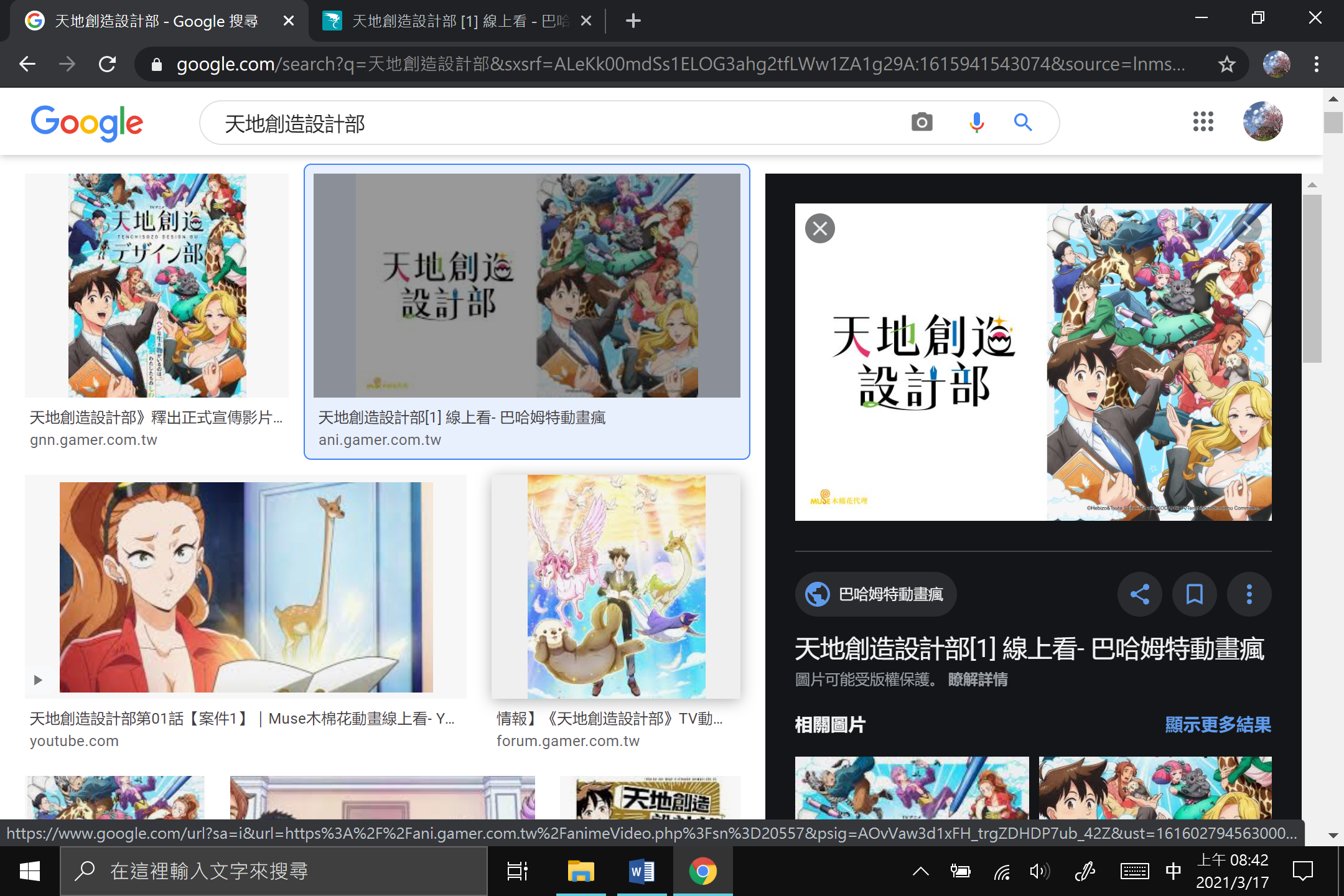 　　　　　　　　　　　　　　　　　　　　　　　　　　　　　　　　　　　　　　　　　　　　　　　　　　　　　　　第三章與影片中，介紹了各式各樣生物，他們順利經過測試存活到現在，你準備好接受委託了嗎？請你介紹出一種符合委託目標的動物，並寫出他在地球上的俗名、學名以及查出他的分類階層及說明符合委託目標的特徵。
委託書：1.設計稿：請用彩色圖片、照片或用畫筆SHOW出來~2.他的俗名是：　　　　　　　　　　　　　　　　　　　　　　　　　　（可能有很多個）3.他的學名是：（請用標準格式寫）　　　　　　　　　　　　　　　　　4.他的分類階層為：  可上網輸入關鍵字＂生物分類總表－Wikipedia”查詢   5.請寫出他符合委託的原因：界　　　　　　　　　　　　　　　　　　　　　　　　　　　　　　　　　　　　　　　門　　　　　　　　　　　　　　　　　　　　　　　              　　　        　　綱　　　　　　　　　　　　　　　　　　　　　　　　　　　　　　　　　　　　　　 　目                                           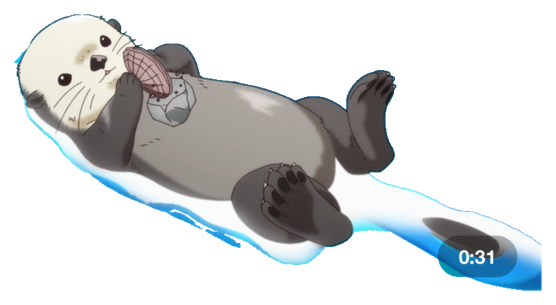 　　　　  科　　　　　　　　　　　　　　　　　　 6.資料來源：　　　　　　　　　　　　　　　　　　　　　　　　　　請註明你的資料來源喔!　　　　　　屬   種                                 圖片來源：　　　　　　　　　　　　　　　     種                     　　　　　  　其他資料：　　　　　　　　　　　　　　　　　　　　